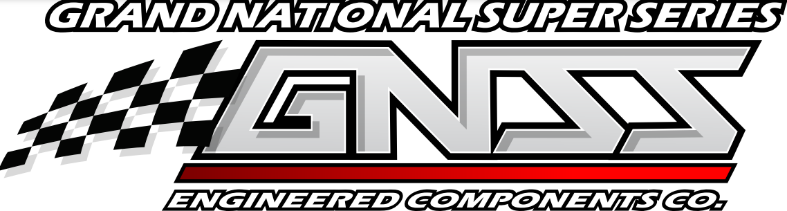 Grand National Super Series2022 RulebookLast Updated *4/2/2022*General Rules and RegulationsGeneral Rules1) The following rules are effective January 1, 2022 through December 31, 2022.2) Any questions or issues regarding the rules should be discussed with GNSS officials.3) Entry fees will be required at each series event. Payment of this entry fee is required to participate in competition.4) Anytime a car is on the track, a spotter is required. The spotter must have dedicated two-way communications with the driver.5) Spotters are required to monitor race control.6) GNSS reserves the right to eject any owner, driver, or crew member for actions detrimental to the series. In addition, a subsequent fine may be levied against the responsible parties prior to allowing them to compete in the series. 7) All rules and interpretations of rules are subject to GNSS officials. GNSS reserves the right to amend, add, delete, or modify any of these rules. The Director of Competition shall have the final say on any legality issues.Eligible drivers1) Drivers must be the age of 16. 14- & 15-year-olds may receive an exemption upon approval. 2) GNSS reserves the right to revoke the right of competition to any individual.Display of numbers and sponsors1) All cars must have door numbers and roof numbers that are clearly visible to the stands and scoring tower. No reflective or foil type numbers allowed. The numbers must be a high contrast in color to the color of the car. No duct tape numbers.2) Driver names required right and left on the roof above the passenger door area.3) GNSS requires that the following areas be reserved for series sponsors and advertisement:a) A post area forward to the headlight portion of the nose.b) B post area from the edge of the roof to the top of the door seal.c) Top of Windshield 4) Crew members and drivers required to dress appropriately with clean and neat clothing.5) Car and team sponsors must not include in profanity or obscenity.Race Procedures1) All cars are required to go through technical inspection on the day of the event and prior to qualifying. Any items found not in compliance with the rules are required to be fixed prior to qualifying.2) Drivers Meeting / General:a) The driver, crew chief, and spotter are required to attend a mandatory “driver” meeting on the day of the event.b) Any rules or announcements made at the “drivers” meeting super cede the rules and guidelines printed here.c) All cars will qualify for the start of the race.d) All race procedures for that event will be discussed at the meeting.3) Qualifying:a) All cars will be given two laps of qualifying.b) All cars will qualify in race ready conditions.c) The field will be ranked from the fastest to the slowest qualifier. If two cars run identical times, the car that ran the time first will receive the higher qualifying position.d) After qualifying the inversion will be randomly chosen between 6-8 by pill draw. The second race, the inversion will be randomly selected again by pill draw and will be based off finishers of the first race.e) If qualifying is not available or is rained out, the field will start by points with the current point’s leader being listed as the pole winner. No points will be awarded.f) If a car is not able to make a qualifying attempt, but is entered and present at the race, that car will receive last place points based on the number of cars starting the race.g) GNSS reserves the right to add cars to the starting field at each event.4) Race Procedures:a) Drivers will start the race according to the qualifying procedure above.b) If a driver is not present at the autograph session or for driver introduction, they will start at the rear of the field.c) No changes of drivers allowed without advanced consent of GNSS.d) A qualified car may be driven in any event by an eligible GNSS driver. However, if a driver change is made during the event, the driver starting the event will receive all points and posted awards. The driver qualifying the car must start the race.e) Cars will start the race in a double file format.f) If there is a caution before the first lap is completed, the cars involved in the caution will relinquish their position and restart at the rear of the field. The race will line up by starting position without the cars involved in the caution in a double file format.g) The flagman will start the race, NOT the competitors.h) If a caution flag is displayed, all cars must slow down to a safe and cautious speed immediately. The cars will proceed in a single file format behind the pace car in the position they were running on the track at the last completed green flag lap. Lap cars will hold their position in the field until the one to go signal.i) The restart position of each car will revert back to the last completed green flag lap.j) Caution laps will not count. Only green flag laps will count.k) If there is a discrepancy between competitors regarding a position, they are to cautiously proceed side by side under caution until notified by the flagman or race control of their position.l) All cars involved in the caution regardless of fault will relinquish their position and go to the tail of the field.m) In the event that a car spins another car and causes a caution, the car that was spun will go to the rear of the field. If the car causing the spin was deemed intentional and with malice, that car will start at the rear of the field, not the rear of the lead lap cars. All other cars involved that are on the lead lap will line up at the tail end of the lead lap cars, or tail of the field if they are one or more laps down. If you bring out the caution for any reason you will restart at the rear of the field not the lead laps cars.n) If cars choose to pit during a caution, they will relinquish their current position and return to the field at the rear. If they are on the lead lap, they will be allowed to advance to the last car on the lead lap. If they are 1 or more laps down, they will go to the rear of the field.o) The field will be given the one to go sign and will go back to green flag racing on the next lap. When the one to go sign is displayed, all cars must select the lane they want to restart in at the start/finish line and advance to the car ahead of them. The lap cars will line up behind the lead lap cars in the position they were running on the track, not by their position in the race. Lap cars have the option of starting in double file as well, but must not advance any lead lap cars.p) All subsequent restarts will take place at the designated restart area of the track and will be controlled by the current race leader. The leader may not start the race until they are in the designated restart area. If the leader passes through the restart area and does not start, the flagman will restart the race. Penalty for jumping the start will be a black flag and a stop and go penalty.q) No passing before crossing the start finish line. Failure to comply will result in a stop and go penalty. r) A Blue flag with a line indicates that slower cars are being overtaken by the leaders. If this flag is displayed to you, you are allowed to race the leaders as normal until you are a lap down. After you are a lap down, you must adhere to the flag and move to the top of the track and allow the leaders to pass. Failure to abide by this flag will result in a black flag for a stop and go penalty.s) The black flag means go to the pits immediately and report to an official. Once the penalty or mechanical issue is fixed you are eligible to return to competition. t) If a red flag is displayed, all competitors will stop on the race track as designated by GNSS officials.u) GNSS races will not end under caution. The race is not over until the leader receives the checkered flag.v) If a caution is displayed within the last three laps of a race, the field will restart double file with three laps to go. The laps will be Green, Green, White, and then Checkered. This format will continue until the race finishes under a green flag scenario.w) The race is over when the leader takes the checkered flag. All other cars will finish the race in the same lap.x) The top three finishers will be directed to the designated area or starting line for interviews. They will remain with GNSS officials for further inspection until released by GNSS officials.y) Crew members may not go out on the racing surface during competition, caution, or a red flag condition. If so, they will be disqualified from the event and may face additional fines from the series.z) If an event is delayed due to weather, accident, or other uncontrollable events and is not able to resume. The race will be considered official if 50% or more of the race is complete. If so, the finishing order will be based on the last completed green flag lap.aa) Any driver who does not obey the flags or GNSS officials will be disqualified from the event.bb) Any driver intentionally causing an accident or yellow flag condition is subject to lap penalties, disqualification, and/or fines depending on the severity of the situation.cc) Should an event be canceled for reasons beyond our control after check in. The following will apply to the day’s events.a) All teams signed in at the race will receive start money. And 40 pointsb) Should a race be started and stopped before halfway and not restarted, drivers will be awarded points for the position they were running in on the last completed green flag lap plus start money.5) Pit Stops:a) The series will not have required pit stops.b) If a car needs to pit during the race, they are allowed. Pit road will be designated at each event.c) Cars must adhere to a safe pit road speed while on pit road. This speed is not to exceed the pace car speed.d) No tire changes allowed unless a tire is flat as a result of competition. If a tire is changed, the tire that was changed will be subject to inspection by a GNSS official. Any additional tires used during the race, must be a used tire.e) Cars that do pit will return to the race as soon as their work is completed. If this is under a green flag situation, they are required to yield to the other competitors and re-enter the racing surface in a cautious and yielding way. If the pit stop is under caution, they will return to the track behind the last car running on the track. If they are on the lead lap, they will restart as the last car on the lead lap. Except if serving a penalty. They are not allowed to blend into traffic. They may not advance the pace car at any time without consent of GNSS officials. Caution laps will not count and cars cannot be lapped in the pits except under a green flag situation.Penalties1) Any member who performs an act or participates in an act that is detrimental to GNSS or auto racing. $1000 fine and possible suspension or indefinite suspension.2) Any car found with traction control: minimum $2500 fine and 6 race suspension.3) Any person who threatens to or harms an GNSS official. Minimum fine of $1500 possible suspension or indefinite suspension.4) Any person signed in the event caught consuming or under the influence of alcohol or drugs will be suspended for the event and fined $500.5) Any person participating in a fight at the track or on track premises will face a fine of $1000 and possible suspension or indefinite suspension.6) Any person who commits an assault with a weapon at the track or on the track premises will face a fine of $1000 and indefinite suspension.7) Any member who refuses post-race inspection or tear down will face a fine of $1000, loss of purse money, and disqualification from the event.8) Any member refusing to surrender confiscated illegal parts will face a fine of $500, loss of purse money, and disqualification from the event.9) Any use of unauthorized tires will face a fine of $250 per tire and disqualification from the event.10) Any car found starting the race on unauthorized tires will face a fine of $1000 and disqualification from the event.Race Procedure Penalties1) “To Rear of the field”a) Wrecking another competitor or causing a caution and the accident is deemed intentional.b) Under caution, if you are told to go to a position by race control, you will be placed at the tail end of the longest line.2) “Stop and Go”a) Failure to line up correctly for a restart.b) Passing before Start/Finish on restart.c) Jumping the restart.3) “Lap/Laps Penalty”a) Unauthorized passing of the pace car.b) Causing an intentional yellow flag by stopping on the race track.c) Failure to obey flags.4) “Black Flag / DQ / Other”a) Working on the car on the racing surface.b) Ignoring the black flag for 3 laps.c) Rough or reckless driving.d) Equipment problems.e) Failure to obey the move over flag.GNSS Points and Awards2022 Points per Race1st	 145 			17th	 802nd	 140 			18th	 783rd	 135 			19th	 764th	 130 			20th	 745th	 125 			21st	 736th	 120 			22nd	 727th	 116 			23rd	 718th	 112 			24th	 709th	 108 			25th	 6910th	 104 			26th	 6811th	 100 			27th	 6712th	 96 			28th	 6613th	 92 			29th	 6514th	 88 			30th	 6415th	 84 			31st	 6316th	 82 			32nd	 62Bonus Points ProgramLap Leader – Five bonus points awarded to each driver who leads at least one lap.Most Laps Lead – Five bonus points awarded to the driver that leads the most laps.Halfway Leader – Five bonus points awarded to the driver that leads at the halfway point of the race.Pole Award – Five bonus points awarded to top qualifier at each event. In the event that qualifying is canceled, no points will be awarded. $100 award to the fast qualifier of the event. Hard Charger Award – Five bonus points awarded to the driver advancing the most positions from their qualifying position to their finishing position. Any car that does not attempt to qualify or is sent to the rear is not eligible for this award. Longest Tow - $200 to the farthest tow. End of the Year AwardsGNSS will offer an end of the year point’s purse based on the season ending point’s standings. The purse will be structured as followed1st	 $3500			6th	 $12002nd	 $2500 		7th	 $11503rd	 $2000			8th	 $11004th	 $1500			9th	 $10505th	 $1250			10th	 $1000Rookie of the Year Program – This is an honorary award. The auxiliary board will vote on the person to receive this award. $500 Award for the Rookie of the Year. Technical rules and regulationsEligible VehiclesAll cars/makes /models from the top tier series are welcome to race in our series. No Trucks. Ford / Chevrolet / Toyota / DodgeCars which are similar in style that have been or are being phased out by other racing series may be allowed to race with only minor changes. GNSS will make every attempt to be inclusive, rather than exclusive, however, maintaining fair and level competition as well as the integrity of the existing rules platform will have priority.5 Most Important Rules that are checked before Qualifying at EVERY Venue.Weight – 3200 lbs. with driver, 54% left side weight maximum. 50% nose weight minimum. Cars must go directly from the scales to the qualifying line. If you are light before qualifying you must add weight and return to the scales before qualifying. ZERO tolerance for left side weight and nose weight.Tread Width – 64 inches center to centerCarburetor – See below Restrictor – See belowTires – Any 10-11.5-inch tire is allowed. Tires must durometer 48 or higher after the race. The same set of tires qualified on MUST be used for the remainder of the event. They WILL be marked before qualifying. All 4 corners must be the same brand of tireBody1) All cars must have complete bodies, hoods, fenders, and bumpers in working order.2) Front and rear windshields allowed. Minimum two vertical braces required both front and rear. Both windows must be braced so that they do not move or vibrate while in competition.3) Steel or flat fiberglass hoods allowed. No hood scoops. Hood hinges and minimum four hood pins required. Hoods must be self-supporting.4) Clear rear spoiler highly recommended. Maximum size is 6 1/2” tall by 57” long. Minimum angle is 45 degrees. Spoiler must be mounted within 1 inch of center line of the car.5) One a-post window allowed per side. Maximum size is 7” tall by 11” long.6) Bumpers must be strong enough to push the vehicle7) Rear view mirror is optional. Side view mirrors are optional but must not extend beyond the A-post portion of the roll cage.Engine/Carburetor/Restrictor CombinationD3 Ford / 830 CFM / 1.300 RestrictorSE1 Ford / 830 CFM / 1.300 RestrictorSB2 Chevrolet / 830 CFM / 1.300 Restrictor Phase 9 TRD / 830 CFM / 1.300 RestrictorPhase 11 TRD / 830 CFM / 1.300 Restrictor R-5 Dodge / 830 CFM / 1.300 Restrictor 18 Degree / 600 CFM / No Restrictor23 Degree / 600 CFM / No Restrictor CT 525 / 830 CFM / No Restrictor K&N LS Motor / 830 CFM / No Restrictor Any other engine must be approved prior to competition. PLEASE reach out before you travel to the racetrack so we can approve you for competition. Chevrolet RO7, Ford FR9, TRD Phase 14 and 16 WILL NOT BE ALLOWED. EngineEngine must comply with GNSS rules. Manufacturer crossover allowed.1) Engine must be mounted on non-adjustable motor mounts.2) The engine must be centered within +/-1/2” in the frame rails and maintain a minimum ground height of 10” as measured at the center of the crankshaft at the front of the motor.3) The center of the front spark plug hole on the forward-facing head may not be behind the center of the jack screw on the same side of the car.Air Cleaner/ Air Filter1) All air to the carburetor must pass through an air filter. All openings to the element must be rear facing.2) The top and bottom housing of the breather must be solid. The breather can be shielded in the front half. No more than 50% of the housing can be shielded. The maximum overall diameter of the housing is 18 inches.Carburetor1) The Holley Model 4150, 600 CFM, 4-barrel carburetor is permitted.2) Any 830 CFM, 4-barrel carburetor is permitted. 3) Screws on butterflies may be cut flush with shaft, heads must remain standard.4) Base plate must remain standard.Cylinder Block1) Steel blocks only, Exception LS motor (example K&N motor) and CT 525.2) Maximum engine displacement is 400 CID.Crankshaft1) Steel or cast iron production design crankshafts allowed. May not be lightened, or modified. May be balanced. Stroke must be between 3.46 and 3.52”. No knife edging allowed. Minimum crankshaft weight with the timing chain sprocket is 50 lbs.2) Only steel, elastomer type harmonic balancers allowed.3) Tungsten may be added to the crankshaft to achieve minimum weight.Pistons/Rods1) Aluminum three ring pistons only. All rings must be in place.2) Solid mild steel rods only. No other material allowed.3) Minimum/Maximum rod lengths:a) GM 5.70 - 6.250”b) Ford 5.954 - 6.250”c) Chrysler 6.00 - 6.250”Rocker Arms / Lifters / Camshaft1) Steel camshaft only. May be gear or belt driven.2) Steel lifters only. Hydraulic or solid lifters allowed. Roller lifters allowed. Rev Kit allowed.3) Maximum valve lift is .625” measured at the valve. Valve lift is measured at zero lash.4) Only straight barrel lifters allowed. GM and Ford maximum diameter is .875” and Chrysler is .904”.5) Aluminum or Steel rockers allowed. Shaft or independent mounting allowed. GM and Ford may have independent single stud type rockers.6) Manufacturer crossover allowed.Exhaust1) Exhaust pipe maximum diameter is 3 ½”. Must extend beyond the driver an exit out either the right or left side of the car or both. Must exit in front of the rear wheels.Transmission / Drive shaft1) Transmission must be a 4-speed production transmission with all gears working. No automatics. Single lever shifters only. Fire boot required over shifter opening. Tex T10, Saginaw, T101, and SR1 transmissions allowed. 2) One piece steel drive shaft required. Minimum diameter permitted is 3”. Two ¼” x 2” steel drive shaft loops required.Rear Ends1) Quick Change or 9” ford style rear ends allowed.2) Only Detroit locker ratchet style differentials allowed.3) Steel tubes only.4) Solid steel axles only.5) Cambered drive flanges allowed.Cooling System1) Radiator must be mounted is standard location. Radiators with inner-coolers allowed.2) Radiator catch can is required. Must be mounted in front of the front firewall.3) OEM style water pumps only.4) NO antifreeze.5) No panning the underside of the vehicle. Radiator duct work may not extend beyond the sides of the radiator to the grill opening on the nose.Oil System1) Either wet or dry sump oiling system allowed. If using a dry sump, the tank must be isolated from the driver’s compartment. Segmented oil pans not permitted.2) Engine oil coolers allowed. May be enclosed in the radiator.Ignition System1) Distributor must mount is stock location and maintain original firing order. No crank trigger or adjustable timing equipment, magnetos, or computers allowed.2) MSD 6ALN or Crane HI-6N ignition amplifiers only. This unit must be used as originally manufactured with no modifications whatsoever. The boxes must have a working rev control plug-in module. Must have a 6-pin female connector attached to the output leads (MSD#8170).3) The maximum allowed RPM at any time is 8000 RPM.4) Chips and boxes will be checked and inspected by series officials. Your chip or box is subject to inspection or substitution at any time.5) Electrical boxes are suggested to be mounted on the right-side dash area. At a minimum, they must be mounted on the RS of the car and out of the reach of the driver.6) Battery must be mounted in an enclosed box outside of the driver’s compartment. Only one 12V battery allowed. Battery box may not extend beyond the outside of the frame rails.7) All electrical switches must be mounted so they are visible to all. Must be clearly and correctly labeled.8) No electronic traction control allowed.9) No on-board computers or recording devices allowed.10) Starter must be in working order.11) Entire wiring harness must be visible. Wiring harness must be easily removable for inspection.Fuel System1) Foam filled bladder NASCAR type fuel cell with 22-gauge steel container required.2) Fuel cell must be mounted with minimum 8” clearance.3) A 1” x 1” steel square tubing cradle, two lengthwise and two crosswise are required completely around the fuel cell.4) At a minimum, the rear trunk area should be floored and sealed off in full from the rear firewall to the leading edge of the fuel cell so that spilled fuel cannot contact the brake rotors or suspension pieces.5) Mechanical fuel pumps only. Must be is stock location.6) Must have a check ball or flapper style fuel assembly to prevent leakage in a roll-over.7) Cars may be equipped with a dry brake type fuel fill or fuel cap style fuel fill in the left rear quarter panel area.8) A fuel overflow vent tube is required in the left rear tail light area of the car.9) All cars must have fuel shutoff device at fuel cell.Brakes1) Operating four-wheel disc brakes required at all times. Steel rotors only. Standard aluminum mounting hats permitted. A maximum of (2) 3” brake hoses permitted from the nose to spindle duct. One additional 3” brake hose may be directed to the inside of the right front tire to cool the bead.2) Proportioning valves allowed.3) Brake fans allowed in the front and rear.Suspension1) Maximum tread width is 64”. Center to center.2) Steel or aluminum spacers allowed.3) Wheelbase is 105” or 110” 4) Maximum one shock per wheel.5) No coil over shocks.6) All rear shocks and springs must mount inside the frame rail.7) Gas pressured shocks permitted. No external reservoirs or remote adjusters.8) A-frames must be steel.9) Mono ball type mounts only.10) Strut suspensions allowed.11) Rear sway bars allowed.12) Grand National or Nextel Cup style steel hubs required. No aluminum hubs. 5x5 bolt pattern only.13) Forged spindles only.14) No hollowing of the spindles or snouts.15) Forged steel steering arms only.16) Steel sway bar required.17) Steel front sway bar arms required. May be mounted to heims or with a floater pad.18) No coil-over springs allowed.19) Rear suspension must be a coil spring type mounted on axle or trailing arms inside the frame.20) Rear axles must be held laterally by a steel Panhard bar. The Panhard bar must be nonadjustable while in competition.21) Trailing arms must be one piece non-adjustable with no sliding, hydraulic, or spring-loaded mounting points or links.Construction1) Frame requirements as follows:a) Frames and sub-frames must be symmetrical (+/-) ½”. All construction must be safe, professional, and acceptable to GNSS officials.b) Main side rails must be a minimum of 3” x 4” with a minimum wall thickness of .120”.c) Front and rear sub-frames must be a minimum of 2” in width and 3” in height with a minimal wall thickness or .083”.d) The front sub frame must be a minimum of 29” inside to inside at the steering box.e) Maximum width at the rear of the engine is 34”.f) All steering suspension must attach to the sub-frame.g) All rear sub-frames must pass over the rear end and down to the fuel cell area.h) All rear suspension mounting points must mount to the sub-frame.i) A 2” x 2” cross member must be a minimum thickness of .090”. This cross member must be used to support the rear trailing arm mounts. The mounting points may not be offset from center of the main frame.j) All ballast rails must weld to the main frame rails. They may not be drilled or lightened. Interior mounted lead rails near the drive shaft/trailing arm area must be welded to the frame and be a minimum of 3” x 4” x .120”.2) Roll bar requirements as followsa) Cage: Must be symmetrical with no offset +/- ½”.b) All bars in reach of the driver must be padded with flame retardant padding.c) All interior driver compartment bars must maintain a minimum size of 1 ¾” OD and a minimum wall thickness of .090”.d) All door bars on the driver side should be plated with 1/8” steel plate. This plate must extend vertically from the bottom of the door bar and laterally from the front roll bar to the main roll bar. It is permissible to weld inserts or 1/8” steel plating between the bars rather than one solid plate.Safety1) All cars are subject to safety inspection at all times. With regards to safety, the decision of the GNSS officials is final regardless of the rule book.2) Quick release steering wheel required.3) No rack and pinion style steering permitted.4) Power steering is allowed.5) On board fire extinguisher required. Must be charged. Activation of fire system must be readily available to the driver when he/she is fully strapped in. 6) A kill switch is required. Must be mounted in the center of the vehicle and clearly marked “on”/ “off”.7) Helmets and fire suits required any time the car is on the track.a) Minimum Snell 2000 allowed on helmets.b) Minimum 2-layer fire suit required.c) Driver fire proof gloves required anytime the car is on the track.d) Fireproof shoes required when car is on the racetrack. 8) Full complete fireproof underwear is highly recommended.9) Seats and seat beltsa) Seat belts must be a minimum of 2” wide webbing.b) Minimum 5-point harness.c) Belts must fasten to steel seat frame or roll cage.d) Belts must be in working order and not be frayed or dried out. Must appear in good condition.e) Only aluminum seats permitted and must have sufficient body protection, padded leg braces, and a sturdy padded head rest.f) If drivers do not use a sturdy left side head rest that will not bend under stress, they are required to run an additional interior triangle LS head net.10) Window nets are required. Must be solidly mounted to the roll cage. Quick disconnect required at the top front corner of the net. No string style nets permitted.11) Head and neck restraint device required any time the car is on the track. Hans or Hutchins device is recommended. All other devices require the approval of a GNSS official.Tires and Wheels1) 9.5” or 10” rim width, 5x5 bolt pattern, 15” diameter steel rims allowed. One inch lug nuts required. Minimum thickness of wheel stud is .625”. No bleeders or air relief systems allowed. 2) Tires qualified on will be the tires required to be used for the remainder of the event. These tires will be stamped before qualifying. 3) If a tire is severely damaged, you must replace the damaged tire with a used one. If a tire is replaced with a new tire, you will be disqualified from the entire event and receive no money and not points.  Weight1) All cars must weigh a minimum of 3200 pounds total with driver.  2) Left side percentage 54% maximum.2A) Nose weight 50% minimum 3) A ten-pound overall weight break will be given. 10.1 or more lbs. underweight will result in a DQ after the feature races. If light, you will be credited with no points and no money for that race. ZERO tolerance for left side weight and nose weight4) Cars may add fuel and fluids after the race to reach minimum weight.5) In the event that a car is damaged, the competitors will be allowed to place any parts that were removed on the car to reach minimum weight.6) All ballast must be painted white with the correct car number clearly marked on each piece of lead.7) No weight allowed lower than the frame rails or sub-frame rails. If a car loses lead during competition, that car will be credited with last place in the race.8) NO weight shifting devices allowed at any time.9) If a weight penalty is assessed on a vehicle for rules violations deemed to provide a competitive advantage, then 100% of the weight penalty must be applied to the Right-side total weight of the vehicle.